This study was conducted at Benha University hospital on 120 patients. Patients was randomly assigned into 4 groups as follows:Group I: 30 patients received general anaesthesia only.Group II: Patients will receive general anesthesia plus ultrasound-guided, modified Pecs block with 30 mL of 0.25% bupivacaine hydrochloride (Markyrene®Sigma-Tec, Egypt).Group III: Patients will receive general anesthesia plus ultrasound-guided, modified Pecs block with 30 mL of 0.25%bupivacaine hydrochloride (Markyrene® Sigm Tec, Egypt) plus ketamine hydrochloride (1 mg/kg) (Ketamine®Sigma-Tec, Egypt).Group IV: Patients will receive general anesthesia plus ultrasound-guided, modified Pecs block with 30 mL of 0.25% bupivacaine hydrochloride (Markyrene®Sigma-Tec, Egypt) with insertion of catheters 20 G for booster doses of local anesthetic.General characteristics in different study groupsAgeThere was no significant difference between study groups as regard age. P value was 0.163.BMIThere was no significant difference between study groups as regard BMI. P value was0.373Duration of surgeryThere was an overall significant difference between study groups as regard duration of surgery. P value was <0.001. Pairwise analysis revealed that:Mean duration in group I was significantly higher (74 min) compared to group II (67 min). Mean duration in group IV was significantly higher (76 min) compared to group II (67 min).Mean duration in group IV was significantly higher (76 min) compared to group III (68 min) ASA There was an overall significant difference between study groups as regard ASA. P value was <0.001. Pairwise analysis revealed that ASA ingroup IV was significantly different from groups I,II and III. 80% of group IV were ASA II compared to 43.3%, 36.7% and 33.3% in groups I, II and III respectively.(Table 2& Figure20…)Table (2 ) General characteristics in different study groupsOne way ANOVA was used for numerical data. Categorical data was compared using Chi-square testBMI = Body mass indexASA = American Society of Anesthesiologists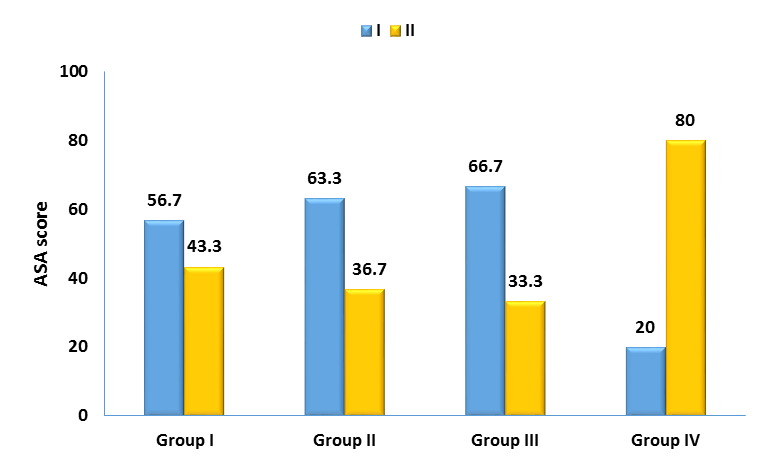 figure (20 ) ASA score in different study groupsPost-operative heart ratein study groupsImmediate post op, at 1 hour &at 2 hoursThere was an overall significant difference between study groups. P value =0.003. Pairwise analysis revealed that:Mean heart rate in group I was significantly higher (78) compared to group IV (74).Mean heart rate in group II was significantly higher (78) compared to group IV (74).At 4 hoursThere was an overall significant differencebetween study groups. P value <0.001. Pairwise analysis revealed that:Mean heart rate in group I was significantly higher (84) compared to group III (76).Mean heart rate in group I was significantly higher (78) compared to group IV (76).Mean heart rate in group II was significantly higher (81) compared to group III (76).Mean heart rate in group II was significantly higher (81) compared to group IV (76).At 6 hoursThere was an overall significant differencebetween study groups. P value = 0.002. Pairwise analysis revealed that:Mean heart rate in group I was significantly higher (81) compared to group III (77).Mean heart rate in group I was significantly higher (81) compared to group VI (77).At 12 hoursThere was an overall significant differencebetween study groups. P value <0.001. Pairwise analysis revealed that:Mean heart rate in group I was significantly higher (83) compared to group II (78).Mean heart rate in group I was significantly higher (83) compared to group III (77).Mean heart rate in group I was significantly higher (83) compared to group IV (74).Mean heart rate in group II was significantly higher (78) compared to group IV (74).Mean heart rate in group III was significantly higher (77) compared to group IV (74).At 24& 48 hoursThere was an overall significant differencebetween study groups. P value <0.001. Pairwise analysis revealed that:Mean heart rate in group I was significantly higher (87) compared to group III (80).Mean heart rate in group I was significantly higher (87) compared to group IV (76).Mean heart rate in group II was significantly higher (84) compared to group IV (76).Mean heart rate in group III was significantly higher (80) compared to group IV (76).(Table3& Figur21)Table ( 3) Post-operative heart rate in different study groupsOne way ANOVA was used 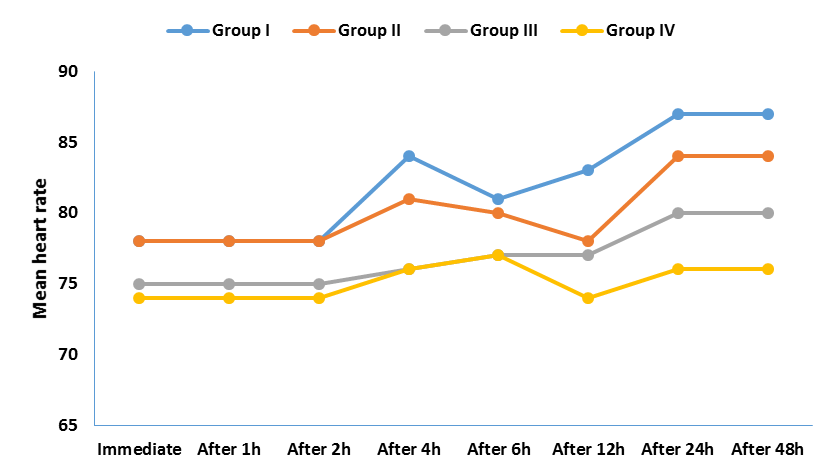 figure ( 21) Post-operative heart rate at different time points in different groupsPost-operative Mean blood pressurein study groupsImmediate post op, after 1 hour and after 2 hoursThere was an overall significant differencebetween study groups. P value <0.001. Pairwise analysis revealed that:Mean MBP in group I was significantly higher (83) compared to group II (80).Mean MBP in group I was significantly higher (83) compared to group III (80).Mean MBP in group I was significantly higher (83) compared to group IV (74).Mean MBP in group II was significantly higher (80) compared to group IV (74).Mean MBP in group III was significantly higher (80) compared to group IV (74).At 4 hoursThere was an overall significant differencebetween study groups. P value <0.001. Pairwise analysis revealed that:Mean MBP in group I was significantly higher (89) compared to group II (82).Mean MBP in group I was significantly higher (89) compared to group III (80).Mean MBP in group I was significantly higher (89) compared to group IV (78).Mean MBP in group II was significantly higher (82) compared to group IV (78).At 6 hoursThere was an overall significant differencebetween study groups. P value <0.001. Pairwise analysis revealed that:Mean MBP in group I was significantly higher (91) compared to group II (81).Mean MBP in group I was significantly higher (91) compared to group III (79).Mean MBP in group I was significantly higher (91) compared to group IV (75).Mean MBP in group II was significantly higher (81) compared to group IV (75).Mean MBP in group III was significantly higher (79) compared to group IV (75).At 12 hoursThere was an overall significant differencebetween study groups. P value <0.001. Pairwise analysis revealed that:Mean MBP in group I was significantly higher (85) compared to group II (82).Mean MBP in group I was significantly higher (85) compared to group III (81).Mean MBP in group I was significantly higher (85) compared to group IV (75).Mean MBP in group II was significantly higher (82) compared to group IV (75).Mean MBP in group III was significantly higher (81) compared to group IV (75).At 24& 48 hoursThere was an overall significant differencebetween study groups. P value <0.001. Pairwise analysis revealed that:Mean MBP in group I was significantly higher (90) compared to group II (82).Mean MBP in group I was significantly higher (90) compared to group III (83).Mean MBP in group I was significantly higher (90) compared to group IV (77).Mean MBP in group II was significantly higher (82) compared to group IV (77).Mean MBP in group III was significantly higher (83) compared to group IV (77).(Table4& Figure22)Table (4 ) Post-operative mean blood pressure in different study groupsOne way ANOVA was used 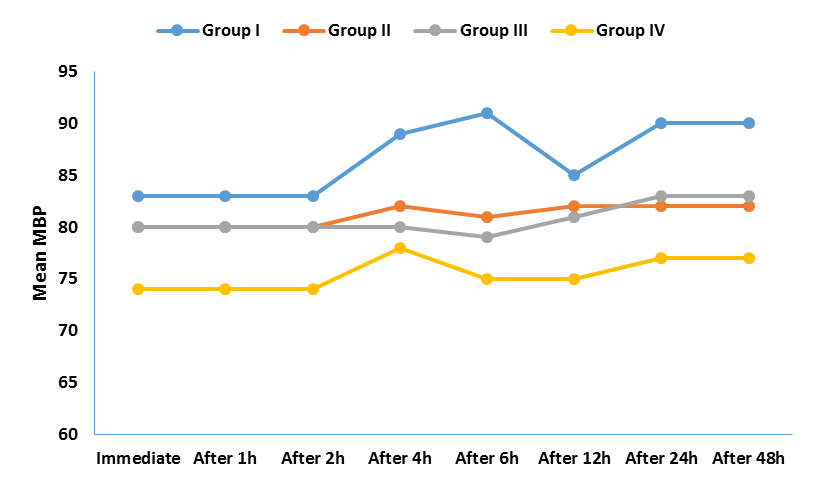 figure (22) Post-operative MBP at different time points in different groupsPost-operative Visual Analogue Score (VAS)in study groupsAt 1 hourThere was an overall significant differencebetween study groups. P value <0.001. Pairwise analysis revealed that Median VAS score in group I was 1 and ranged from 1 to 2 and this was significantly different from group II, III and IV as VAS in these groups was 1 in all patients.At 2 hoursThere was an overall significant differencebetween study groups. P value <0.001. Pairwise analysis revealed that Median VAS score in group I was 3 and ranged from 2 to 3 and this was significantly different from group II, III and IV as VAS in these groups was still 1 in all patients.At 4 hoursThere was an overall significant differencebetween study groups. P value <0.001. Pairwise analysis revealed that Median VAS score in group I was 2 and ranged from 2 to 3 and this was significantly different from group II, III and IV as VAS in these groups was still 1 in all patients.At 6 hoursThere was an overall significant differencebetween study groups. P value <0.001. Pairwise analysis revealed that Median VAS score in group I was 3 and ranged from 2 to 3 and this was significantly different from group II, III and IV as VAS in these groups was still 1 in all patients except for group II in which median VAS was 1 ranged from 1 to 2.At12 hoursThere was an overall significant differencebetween study groups. P value <0.001. Pairwise analysis revealed that Median VAS score in group I was 3 and ranged from 2 to 3 and this was significantly different from group II, III and IV as VAS in groups III and IV was still 1 in all patients and in group II median VAS was 2 and ranged from 1 to 3. Also median VAS in group II was significantly higher in group II (2) compared to groups III and IV (1).At 24 hoursThere was an overall significant differencebetween study groups. P value <0.001. Pairwise analysis revealed that Median VAS score in group I was 3 and ranged from 2 to 3 and this was significantly different from group III and IV as median VAS in groups III and IV was 1 in both groups and ranged from 1 to 2 in group III and from 1 to 3 in group IV. Also median VAS in group II was significantly higher in group II (2) compared to groups III and IV (1).At 48 hoursThere was an overall significant differencebetween study groups. P value <0.001. Pairwise analysis revealed that Median VAS score in group I was 2 in all patients and this was significantly different from group II, III and IV as VAS in these groups was 1 in all patients.(Table5& Figur 23)Table (5 )  Post-operative visual analogue scale in different study groupsKruskal Wallis test was used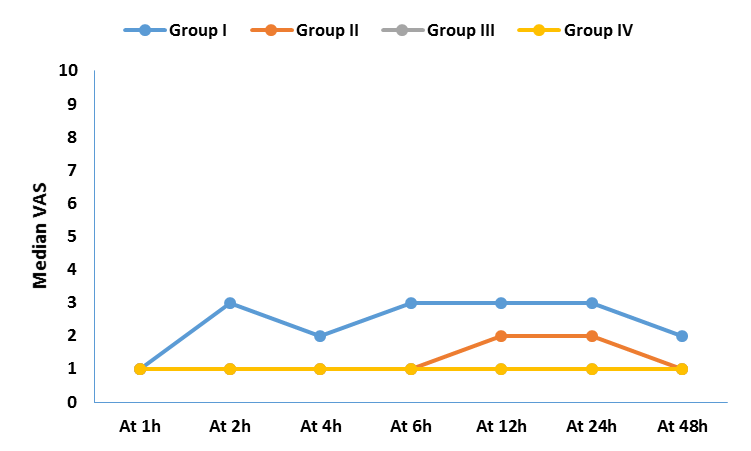 figure (23 ) Post-operative VAS at different time points in different groupsTime to 1st analgesiain study groupsThere was an overall significant differencebetween study groups. P value <0.001. Pairwise analysis revealed thatMean time in group I was significantly lower (3 hours) compared to group II (12.4 hours), group III (18.5 hours) and group IV (34.1 hours)Mean time in group II was significantly lower (12.4) compared to group III (18.5 hours) and group IV (34.1 hours)Mean time in group III was significantly lower (18.5) compared to group IV (34.1 hours).   (Table6& Figure24)Table (6 ) Time to 1st analgesia request  in different study groupsOne way ANOVA was used 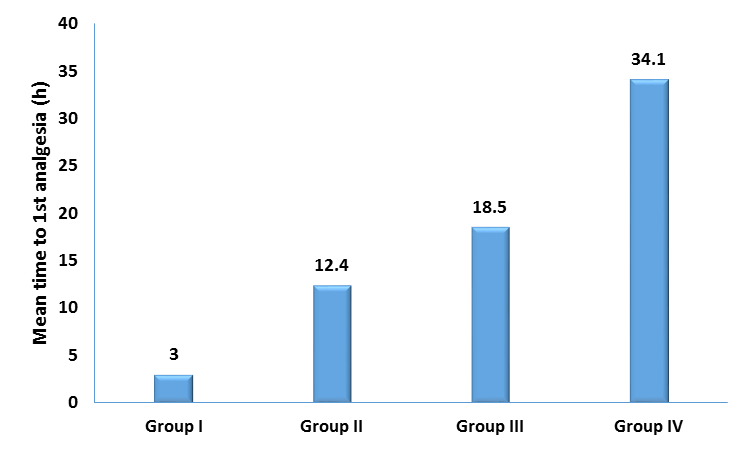 figure (24 ) Time to 1st analgesia request in different groupsTotal morphine consumptionThere was an overall significant differencebetween study groups. P value <0.001. Pairwise analysis revealed that:Mean consumption in group I was significantly higher (20) compared to group II (14), group III (10) and group IV (5)Mean consumption in group II was significantly higher (14) compared to group III (10) and group IV (5)Mean consumption in group III was significantly higher (10) compared to group IV (5) (Table7& Figure25)Table ( 7) Total morphine consumption in different study groupsOne way ANOVA was used 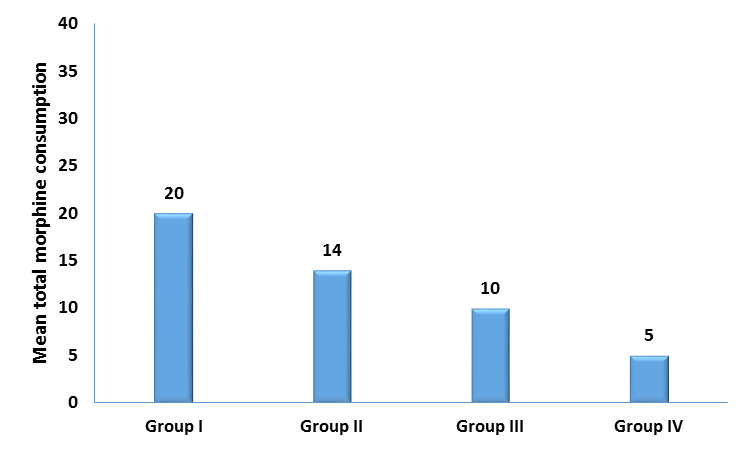 figure ( 25) Total morphine consumption in different groupsComplications and nausea & vomitingThere were no significant differences between study groups as regard nausea &vomiting.No complications or psychological complications were reported in all groups.(Table8& Figure30)Table (8 ) Frequency distribution of complications and nausea&vomiting in different study groupsFisher's exact test was used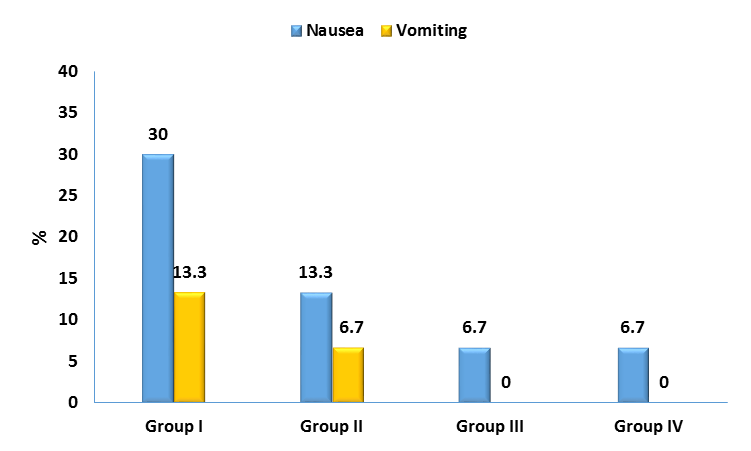 Figure(26) ) Frequency distribution of complications and nausea&vomiting in different study groupsPatient satisfactionThere was an overall significant difference between study groups. P value <0.001. Pairwise analysis revealed that satisfaction in group I was significantly different from all groups. Only 3.3% reported excellent satisfaction in group I compared to 33.3% in group II, 66.7% in group III and 100% in group VI. Also satisfaction in group II was significantly different form groups III and IV and group III was significantly different from group IV.(Table9) Figure(31)Table (9 ) Patient satisfaction in different study groupsChi-square test was used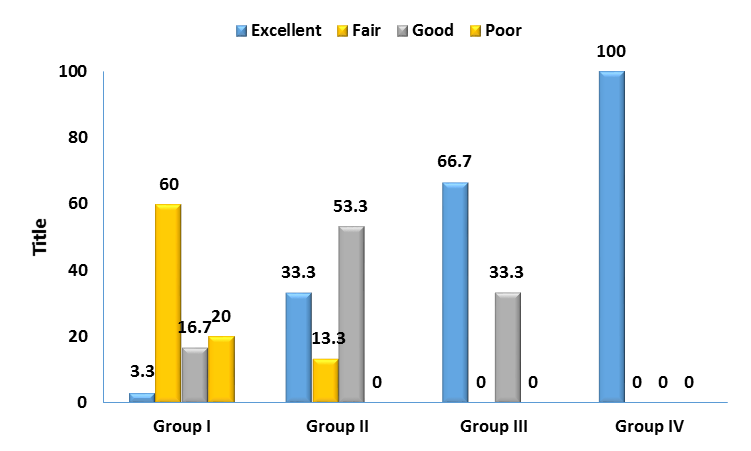 	figure (27) Patient satisfaction grades in different groupsStatistical methodsData management and statistical analysis were done using SPSS vs.25. (IBM, Armonk, New York, United states).Numerical data was summarized as means and standard deviations or medians and ranges. Categorical data was summarized as numbers and percentages.Comparisons between four groups were done using one way ANOVA or Kruskal Wallis test for normally and non-normally distributed numerical variables. Categorical data was compared using Chi-square test or Fisher's exact test when appropriate. Pairwise comparisons were done in case of overall significance and all pairwise comparisons were adjusted for multiple comparisons.All P values were two sided. P values less than 0.05 were considered significant.Group I(n = 30)Group II(n = 30)Group III(n = 30)Group IV(n = 30)P valueAge (years)Mean ±SD46 ±1049 ±648 ±1150 ±50.163BMIMean ±SD26 ±325 ±325 ±326 ±30.373Duration of surgeryMean ±SD74 ±967 ±968 ±876 ±9<0.001ASA scoreI    n (%)17 (56.7)19 (63.3)20 (66.7)6 (20.0)0.001II   n (%)13 (43.3)11 (36.7)10 (33.3)24 (80.0)Group I(n = 30)Group II(n = 30)Group III(n = 30)Group IV(n = 30)P valueImmediateMean ±SD78 ±478 ±475 ±574 ±50.003After 1hMean ±SD78 ±478 ±475 ±574 ±50.003After 2hMean ±SD78 ±478 ±475 ±574 ±50.003After 4hMean ±SD84 ±881 ±776 ±476 ±4<0.001After 6hMean ±SD81 ±780 ±677 ±477 ±40.002After 12hMean ±SD83 ±378 ±477 ±474 ±4<0.001After 24hMean ±SD87 ±484 ±780 ±676 ±5<0.001After 48hMean ±SD87 ±484 ±780 ±676 ±5<0.001Group I(n = 30)Group II(n = 30)Group III(n = 30)Group IV(n = 30)P valueImmediateMean ±SD83 ±380 ±380 ±274 ±3<0.001After 1hMean ±SD83 ±380 ±380 ±274 ±3<0.001After 2hMean ±SD83 ±380 ±380 ±274 ±3<0.001After 4hMean ±SD89 ±582 ±380 ±378 ±3<0.001After 6hMean ±SD91 ±581 ±379 ±375 ±3<0.001After 12hMean ±SD85 ±382 ±381 ±375 ±3<0.001After 24hMean ±SD90 ±282 ±283 ±277 ±2<0.001After 48hMean ±SD90 ±282 ±283 ±277 ±2<0.001Group I(n = 30)Group II(n = 30)Group III(n = 30)Group IV(n = 30)P valueAt 1hMedian (range)1 (1 - 2)1 (1 - 1)1 (1 - 1)1 (1 - 1)<0.001At 2hMedian (range)3 (2 -3)1 (1 - 1)1 (1 - 1)1 (1 - 1)<0.001At 4hMedian (range)2 (2 - 3)1 (1 - 1)1 (1 - 1)1 (1 - 1)<0.001At 6hMedian (range)3 (2 - 3)1 (1 - 2)1 (1 - 1)1 (1 - 1)<0.001At 12hMedian (range)3 (2 - 3)2 (1 - 3)1 (1 - 1)1 (1 - 1)<0.001At 24hMedian (range)3 (2 - 3)2 (1 - 3)1 (1 -2)1 (1 -3)<0.001At 48hMedian (range)2 (2 -2)1 (1 - 1)1 (1 - 1)1 (1 - 1)<0.001Group I(n = 30)Group II(n = 30)Group III(n = 30)Group IV(n = 30)P valueTime to 1st analgesiaMean ±SD3 ±0.712.4 ±1.618.5 ±1.534.1 ±4.3<0.001Group I(n = 30)Group II(n = 30)Group III(n = 30)Group IV(n = 30)P valueTotal morphine consumptionMean ±SD20 ±214 ±410 ±35 ±1<0.001Group I(n = 30)Group II(n = 30)Group III(n = 30)Group IV(n = 30)P valueComplicationsYes   n (%)0 (0.0)0 (0.0)0 (0.0)0 (0.0)-NauseaYes   n (%)9 (30.0)4 (13.3)2 (6.7)2 (6.7)0.05VomitingYes   n (%)4 (13.3)2 (6.7)0 (0.0)0 (0.0)0.054Psychological complicationsYes   n (%)0 (0.0)0 (0.0)0 (0.0)0 (0.0)-Group I(n = 30)Group II(n = 30)Group III(n = 30)Group IV(n = 30)P valueSatisfactionExcellent   n (%) 1 (3.3)10 (33.3)20 (66.7)30 (100.0)<0.001Fair            n (%)18 (60.0)4 (13.3)0 (0.0)0 (0.0)Good         n (%)5 (16.7)16 (53.3)10 (33.3)0 (0.0)Poor          n (%)6 (20.0)0 (0.0)0 (0.0)0 (0.0)